Министерство науки и ВЫСШЕГО  ОБРАЗОВАНИЯ российской федерации
«КРАСНОЯРСКИЙ ГОСУДАРСТВЕННЫЙ ПЕДАГОГИЧЕСКИЙ
УНИВЕРСИТЕТ им. В.П. Астафьева»(КГПУ им. В.П. Астафьева)КАФЕДРА МЕТОДИКИ ПРЕПОДАВАНИЯ СПОРТИВНЫХ ДИСЦИПЛИНИ НАЦИОНАЛЬНЫХ ВИДОВ СПОРТА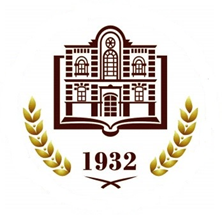 РАБОЧАЯ ПРОГРАММА ДИСЦИПЛИНЫТЕОРИЯ И МЕТОДИКА ОБУЧЕНИЯ БАЗОВЫМ ВИДАМ СПОРТА:Подвижные игрыНаправление подготовки:44.03.01 Педагогическое образование Направленность (профиль) образовательной программы:Физическая культура квалификация (степень):Бакалавр(заочная форма обучения)Красноярск  2018Учебная программа составлена доцентом Люлиной Н.В., доцентом Ветровой И.В., ст. преподавателем  Тарапатиным С.В.Учебная программа обсуждена на заседании кафедры методики преподавания спортивных дисциплин и национальных видов спортапротокол №  1 от "05" сентября 2018 г.Заведующий кафедрой кафедры методики преподавания спортивных дисциплин и национальных видов спорта                                            Янова М.Г.Одобрено Научно-методическим советом ИФКСиЗ им. И.С. Ярыгина "____"___________201__ г.Председатель Научно-методическогосовета ИФКСиЗ им. И.С. Ярыгина                                                 Бордуков М.И.Пояснительная запискаМесто дисциплины в структуре образовательной программыРабочая программа дисциплины «Подвижные игры» для подготовки обучающихся по направлению подготовки:44.03.01   Педагогическое образование Направленность (профиль) образовательной программы: Физическая культура разработана в соответствии с требованиями федерального государственного образовательного стандарта высшего образования (уровень бакалавриата), утверждённого приказом Министерства образования и науки Российской Федерации от 21.11.2014г. № 1505 (зарегистрировано в Минюсте России 19.12.2014г. № 35263), профессиональным стандартом «Педагог», утверждённого приказом Министерства труда и социальной защиты РФ № 544н (зарегистрировано в Минюсте России 6.12.2013г. № 30550).Дисциплина «Подвижные игры» входит в модуль «Теория и методика обучения базовым видам спорта» и изучается в 1 семестре - на первом курсе. Код модуля в учебном плане – Б1.В.04. Код дисциплины в учебном плане – Б1.В.04.08. Форма контроля – экзамен.Общая характеристика (аннотация) модуля             Цель модуля: формирование системы научно-практических знаний, умений и компетенций в области преподавания базовых видов спорта и реализация их в своей профессиональной деятельности.             Задачи освоения модуля. - Формирование теоретических знаний и практического опыта, необходимого в проведении гимнастики и подвижных игр;- Развитие способностей к действиям, необходимым в повседневной практической деятельности, а также в других видах спорта;- Совершенствование двигательные качества и содействовать повышению возможностей функциональных систем организма, влияющих на выполнение двигательной деятельности;- Формирование умения экономно и целесообразно выполнять двигательные действия;- Развитие способностей анализировать, сопоставлять, обобщать и делать выводы по проведению базовых видов спорта.Вид(ы) профессиональной деятельности (согласно ФГОС ВО): Педагогический вид деятельностиТрудоёмкость дисциплиныНа дисциплину выделяется 108 часов (3 з.е.), в том числе 6 часов на контактные занятия, 93 часа на самостоятельную работу, 9 часов на контроль, форма контроля – экзамен.Цель освоения дисциплины: формирование у студентов-бакалавров системы знаний о системе образования в целом; системы научно-практических знаний, умений и компетенций в области преподавания подвижных игр и реализация их в своей профессиональной деятельности.Планируемые результаты обученияКонтроль результатов освоения дисциплиныТекущий контроль успеваемости осуществляется путём оценки результатов выполнения заданий, практических, самостоятельных работ, посещения занятий.Итоговый контроль по дисциплине (промежуточная аттестация) осуществляется в форме текущего зачета, на котором оценивается творческая работа, выполняемая в течение семестра и экзамена на котором оцениваются ответы на вопросы дисциплины.Оценочные средства результатов освоения дисциплины, критерии оценки выполнения заданий представлены в разделе «Фонды оценочных средств для проведения промежуточной аттестации».Перечень образовательных технологий, используемых при освоении дисциплины:- современное традиционное обучение (лекционно – семинарская - зачётная система);- интерактивные технологии (дискуссия);- технология проектного обучения (кейс-метод);- проблемное обучение.Лист согласования рабочей программы дисциплины с другими дисциплинами образовательной программына 201___/___ учебный годЗаведующий кафедрой					                М.Г. ЯноваПредседатель НМС ИФКСиЗ им. И.С. Ярыгина		                М.И. Бордуков «___»___________201___г.Технологическая карта обучения дисциплинеПодвижные игры студентов ООПНаправление подготовки:44.03.01  Педагогическое образование Направленность (профиль) образовательной программы: Физическая культура по заочной форме обучения(общая трудоёмкость 3 з.е.)Содержание основных разделов и тем дисциплиныРаздел 1. Подвижные игры и методика преподавания Тема 1. Основные понятия об игре.Определение понятия игры (примерное).Отличия игры от труда. Материалистическое понимание происхождения и развития игры. Классификация подвижных игр (различные схемы классификации).Отличие подвижных игр от спортивных.Примерная схема педагогического анализа подвижной игры. Педагогическая характеристика игр детей на различных ступенях обучения и воспитания.Тема 2. Организация и методика проведения подвижных игр.Анализ игрового материала школьной программы по физическому воспитанию.Подготовка места для проведения занятий, разметка площадки. Подготовка инвентаря и пособий к игре. Организация действий играющих и развитие творческой инициативы. Судейство подвижных игр.Тема 3.  Проведение подвижных игр на уроке физической культуры в школе.Содержание, организация и методика проведения подвижных игр на уроках физической культуры. Особенности организации и методики проведения подвижных игр в малокомплектной школе. Приемы регулирования нагрузки в подвижных играх. Продолжительность   игры  для   учащихся   различного   возраста.   Тема 4. Сдача тестов.прыжки на скакалке и во вращающийся обручвращение обруча за 30 сек«многоскоки» - 8 повторяющихся прыжков толчком 2-мя ногамиметание малого теннисного мяча в цель с 10м, из 5 попытокчелночный бег 10x10Методические рекомендации по освоению дисциплиныСамостоятельная работа студентов является важной составляющей организации учебного процесса по изучению дисциплины «Подвижные игры».Самостоятельная работа по дисциплине проводится с целью:- систематизации и закрепления полученных теоретических знаний и практических умений обучающихся;- углубления и расширения теоретических знаний;- развития познавательных способностей и активности обучающихся: - формирования самостоятельности;  - развития исследовательских умений. В учебном процессе высшего учебного заведения выделяют два вида самостоятельной работы: аудиторная и внеаудиторная.Аудиторная самостоятельная работа по дисциплине выполняется на учебных занятиях под непосредственным руководством преподавателя и по его заданиям.Внеаудиторная самостоятельная работа выполняется студентом по заданию преподавателя, но без его непосредственного участия. Внеаудиторная самостоятельная работа является обязательной для каждого студента, а ее объем определяется учебным планом.Внеаудиторная самостоятельная работа по дисциплине   включает такие формы работы, как:- изучение  программного материала дисциплины (работа с учебником и  конспектом лекции);- изучение рекомендуемых литературных источников;- конспектирование источников;- подготовка материалов для анализа ситуаций; - работа с электронными информационными ресурсами и ресурсами Internet;- составление плана и тезисов ответа на  семинарском занятии;- составление схем, таблиц для систематизации учебного материала; - решение кейсов и ситуационных задач;- подготовка презентаций;- ответы на контрольные вопросы;- аннотирование, реферирование, рецензирование текста;- написание эссе, докладов;- подготовка к зачету.Критериями оценки результатов внеаудиторной самостоятельной работы студента  являются:- уровень освоения учебного материала,- умение использовать теоретические знания при выполнении практических задач,- полнота общеучебных представлений, знаний и умений по изучаемой теме, к которой относится данная самостоятельная работа,- обоснованность и четкость изложения ответа на поставленный по внеаудиторной самостоятельной работе вопрос,- оформление отчетного материала в соответствии с известными или заданными преподавателем требованиями, предъявляемыми к подобного рода материалам.ТЕХНОЛОГИЧЕСКАЯ КАРТА РЕЙТИНГАДИСЦИПЛИНЫ: ПОДВИЖНЫЕ ИГРЫ(1курс, 1 семестр)Соответствие рейтинговых баллов и академической оценки:*При количестве рейтинговых баллов более 100, необходимо рассчитывать рейтинг учебных достижений обучающегося для определения оценки кратно 100 баллов.Министерство науки и ВЫСШЕГО  ОБРАЗОВАНИЯ российской федерации
«КРАСНОЯРСКИЙ ГОСУДАРСТВЕННЫЙ ПЕДАГОГИЧЕСКИЙ
УНИВЕРСИТЕТ им. В.П. Астафьева»(КГПУ им. В.П. Астафьева)Кафедра-разработчик: кафедра методики преподавания спортивных дисциплин и национальных видов спортаФОНДОЦЕНОЧНЫХ СРЕДСТВдля проведения текущего контроля и промежуточной аттестации обучающихсяТЕОРИЯ И МЕТОДИКА ОБУЧЕНИЯ БАЗОВЫМ ВИДАМ СПОРТА:Подвижные игры (наименование дисциплины/модуля/вида практики)Направление подготовки:44.03.01  Педагогическое образование Направленность (профиль) образовательной программы:Физическая культура квалификация (степень):БакалаврСоставители:  доцент Люлина Н.В.,  доцент Ветрова И.В.  1. Назначение фонда оценочных средствЦелью создания ФОС дисциплины «Подвижные игры» является установление соответствия учебных достижений запланированным результатам обучения и требованиям основной профессиональной образовательной программы, рабочей программы дисциплины.ФОС по дисциплине решает задачи:- контроль и управление процессом приобретения студентами необходимых знаний, умений, навыков и уровня сформированности компетенций, определенных в ФГОС ВО по соответствующему направлению подготовки;- контроль (с помощью набора оценочных средств) и управление (с помощью элементов обратной связи) достижением целей реализации ООП, определенных в виде набора общепрофессиональных и профессиональных компетенций выпускников;- обеспечение соответствия результатов обучения задачам будущей профессиональной деятельности через совершенствование традиционных и внедрение инновационных методов обучения в образовательный процесс Университета.ФОС разработан на основании нормативных документов:- ФГОС по направлениям 44.03.01 Педагогическое образование - образовательных программ высшего образования по направлениям 44.03.01 Педагогическое образование);- Положения о формировании фонда оценочных средств для текущего контроля успеваемости, промежуточной и итоговой аттестации обучающихся по образовательным программам высшего образования – программам бакалавриата, программам специалитета, программам магистратуры, программам подготовки научно-педагогических кадров в аспирантуре в федеральном государственном бюджетном образовательном учреждении высшего бразования «Красноярский государственный педагогический университет им. В.П. Астафьева» и его филиалах.2. Перечень компетенций с указанием этапов их формирования в процессе изучения дисциплины2.1. Перечень компетенций, формируемых в процессе изучения дисциплины:а) общекультурные компетенции:- готовность поддерживать уровень физической подготовки, обеспечивающий полноценную деятельность (ОК-8).2.2. Этапы формирования  и оценивания  компетенций3. Фонд оценочных средств для промежуточной аттестации3.1. Фонды оценочных средств включают: вопросы к экзамену.Критерии оценивания по оценочному средству 1 – вопросы к экзамену4. Фонд оценочных средств для текущего контроля успеваемости4.1. Фонды включают следующие оценочные средства:1 - оформление библиографического списка по заданной теме2 - составление различных видов конспектов3 - подготовка презентации доклада в Power Point4 - выполнение заданий в рабочей тетради            5 - сдача практических тестов6 - проведение подвижных игр4.2. Критерии оценивания4.2.1. Критерии оценивания по оценочному средству 1 – оформление библиографического списка по заданной теме.4.2.2. Критерии оценивания по оценочному средству 2 – составление различных видов конспектов.4.2.3. Критерии оценивания по оценочному средству 3 – подготовка презентации доклада в Power Point.4.2.4. Критерии оценивания по оценочному средству 4 – выполнение заданий в рабочей тетради.              4.2.5. Критерии оценивания по оценочному средству 5 - сдача практических тестов.4.2.6. Критерии оценивания по оценочному средству 6 - проведение подвижных игр5. Учебно-методическое и информационное обеспечение фондов оценочных средств (литература; методические указания, рекомендации, программное обеспечение и другие материалы, использованные для разработки ФОС).1. Азарова Р.Н., Золотарева Н.М. Разработка паспорта компетенции: Методические рекомендации для организаторов проектных работ и профессорско-преподавательских коллективов вузов. Первая редакция. М.: Исследовательский центр проблем качества подготовки специалистов, Координационный совет учебно-методических объединений и научно-методических советов высшей школы, 2010.-  52 с.2. Методика оценки уровня квалификации педагогических работников. Под ред. В.Д. Шадрикова, И.В. Кузнецовой. М., 2010. - 178 с.3. Шалашова М.М. Компетентностный подход к оцениванию качества химического образования. Арзамас: АГПИ, 2011.- 384 с. С.244 – 253.4. Шкерина Л.В. Измерение и оценивание уровня сформированности профессиональных компетенций студентов – будущих учителей математики: учебное пособие; Краснояр. гос. пед. ун-т им. В.П. Астафьева. Красноярск, 2014.- 136 с.6. Оценочные средства для промежуточной аттестацииЗАДАНИЕ 1. Подготовка рабочей тетради.ЗАДАНИЕ 2. Подготовка учебных карточек по подвижным играм.  ЗАДАНИЕ 3.  Вопросы к экзамену.7. Оценочные средства для текущего контроля успеваемостиЗАДАНИЕ 1.  Методика проведения различных упражнений подготовительной части урока.ЗАДАНИЕ 2. Методика проведения подвижных игр.ЗАДАНИЕ 3. Сдача практических тестов.Анализ результатов обучения и переченькорректирующих мероприятий по учебной дисциплинеПосле окончания изучения обучающимися учебной дисциплины ежегодно осуществляются следующие мероприятия:- анализ результатов обучения обучающихся дисциплине на основе данных промежуточного и итогового контроля;- рассмотрение, при необходимости, возможностей внесения изменений в соответствующие документы РПД, в том числе с учётом пожеланий заказчиков;- формирование перечня рекомендаций и корректирующих мероприятий по оптимизации  трёхстороннего взаимодействия между обучающимися, преподавателями и потребителями выпускников профиля;- рекомендации и мероприятия по корректированию образовательного процесса заполняются в специальной форме «Лист внесения изменений».КАРТА ЛИТЕРАТУРНОГО ОБЕСПЕЧЕНИЯ ДИСЦИПЛИНЫ«Подвижные игры»Направление подготовки:44.03.01   Педагогическое образование Направленность (профиль) образовательной программы:Физическая культура  (направление и уровень подготовки, шифр, профиль)по заочной форме обученияСогласовано:__________________________________________ _________________/ ________________________/ _______________________      (должность структурного подразделения)                                        (подпись)                                     (Фамилия И.О.)                                      (дата)Карта материально-технической базы дисциплиныЗадачи освоения дисциплины «Подвижные игры»Планируемые результаты обучения по дисциплине «Подвижные игры»Код результата обучения (компетенция)Задача1. - Готовность поддерживать уровень физической подготовки, обеспечивающий полноценную деятельность	Знать: 1.основы теории и методики обучения двигательным действиям, теоретико-практические основы развития физических качеств2. основы теории и методики обучения двигательным действиям, теоретико-практические основы развития физических качествУметь:1. применять на практике знания в области физической культуры;2.реализовать систему отбора и спортивной ориентации в избранном виде спорта с использованием современных методик по определению антропометрических, физических и психологических параметров индивидаВладеть: 1. основами формирования двигательных действий и развития физических качеств;2. знаниями по основам теории и методики физического воспитания, используя специальную литературу3.Владеет необходимыми тестами для определения уровня физической и функциональной подготовленности 4.Владеет навыками повышения своей физической подготовленности, совершенствования спортивного мастерстваОК 8Наименование дисциплин, изучение которых опирается на данную дисциплинуКафедра Предложения об изменениях в дидактических единицах, временной последовательности изучения и т.д.Принятое решение (протокол №, дата) кафедрой, разработавшей программуМодули. Наименование разделов и темВсего час./(з.е.)Аудиторных часовАудиторных часовАудиторных часовАудиторных часовВнеаудиторныхчасов(самостоятельная работа)Формы и методы  контроляМодули. Наименование разделов и темвсеголекцийсеминаровЛаб/прКонтрольВнеаудиторныхчасов(самостоятельная работа)Формы и методы  контроляРаздел 1.  Подвижные игры и методика преподавания108/3--6993Тема 1. Основные понятия об игре20Конспектирование Тема 2. Организация и методика проведения подвижных игр28Устный опрос,рабочая тетрадьТема 3. Проведение подвижных игр на уроке физической культуры в школе4        25Карточки по подвижным играмТема 4. Сдача тестов2        20ТестированиеЭкзамен 9Наименованиедисциплины (курса)Наименованиедисциплины (курса)Уровень образования (бакалавриат)Статус дисциплины в рабочем учебном планеСтатус дисциплины в рабочем учебном планеКоличество зачётных единиц (кредитов)Количество зачётных единиц (кредитов)Подвижные игрыПодвижные игрыНаправление подготовки:44.03.05   Педагогическое образование (с двумя профилями)Направленность (профиль) образовательной программы:Физическая культура и дополнительное образование (спортивная направленность)Б1.В.04.08.Б1.В.04.08.33Смежные дисциплины по учебному плануСмежные дисциплины по учебному плануСмежные дисциплины по учебному плануСмежные дисциплины по учебному плануСмежные дисциплины по учебному плануСмежные дисциплины по учебному плануСмежные дисциплины по учебному плануПредшествующие: школьный курс на уроках физической культурыПредшествующие: школьный курс на уроках физической культурыПредшествующие: школьный курс на уроках физической культурыПредшествующие: школьный курс на уроках физической культурыПредшествующие: школьный курс на уроках физической культурыПредшествующие: школьный курс на уроках физической культурыПредшествующие: школьный курс на уроках физической культурыПоследующие: гимнастикаПоследующие: гимнастикаПоследующие: гимнастикаПоследующие: гимнастикаПоследующие: гимнастикаПоследующие: гимнастикаПоследующие: гимнастикаБАЗОВЫЙ МОДУЛЬ № 1 (теоретический курс)БАЗОВЫЙ МОДУЛЬ № 1 (теоретический курс)БАЗОВЫЙ МОДУЛЬ № 1 (теоретический курс)БАЗОВЫЙ МОДУЛЬ № 1 (теоретический курс)БАЗОВЫЙ МОДУЛЬ № 1 (теоретический курс)БАЗОВЫЙ МОДУЛЬ № 1 (теоретический курс)БАЗОВЫЙ МОДУЛЬ № 1 (теоретический курс)Количество баллов 40%Количество баллов 40%Количество баллов 40%minminmaxТекущая работа1. Конспект подготовительной части урока1. Конспект подготовительной части урока1. Конспект подготовительной части урока6610Текущая работа2. Задание № 1 в рабочей тетради 2. Задание № 1 в рабочей тетради 2. Задание № 1 в рабочей тетради 6653. Задание № 2 в рабочей тетради3. Задание № 2 в рабочей тетради3. Задание № 2 в рабочей тетради33104. Задание № 3 в рабочей тетради4. Задание № 3 в рабочей тетради4. Задание № 3 в рабочей тетради33105. Задание № 4 в рабочей тетради5. Задание № 4 в рабочей тетради5. Задание № 4 в рабочей тетради665ИТОГО:ИТОГО:ИТОГО:ИТОГО:242440БАЗОВЫЙ МОДУЛЬ № 2 (практический курс)БАЗОВЫЙ МОДУЛЬ № 2 (практический курс)БАЗОВЫЙ МОДУЛЬ № 2 (практический курс)БАЗОВЫЙ МОДУЛЬ № 2 (практический курс)Количество баллов 40%Количество баллов 40%minmaxТекущая работа1. Посещение практических занятий610Текущая работа2. Проведение подготовительной части занятия6103. Проведение игр по карточкам  6104. Сдача обязательных практических тестов610ИТОГО:ИТОГО:2440                                            ИТОГОВЫЙ МОДУЛЬ                                            ИТОГОВЫЙ МОДУЛЬ                                            ИТОГОВЫЙ МОДУЛЬ                                            ИТОГОВЫЙ МОДУЛЬКоличество баллов 20%Количество баллов 20%minmax1. Экзамен1220ИТОГО:ИТОГО:1220ДОПОЛНИТЕЛЬНЫЙ МОДУЛЬДОПОЛНИТЕЛЬНЫЙ МОДУЛЬДОПОЛНИТЕЛЬНЫЙ МОДУЛЬДОПОЛНИТЕЛЬНЫЙ МОДУЛЬБазовый модуль, тема Форма работыКоличество баллов +10%Количество баллов +10%minmaxБазовый модуль № 1Изготовление карточек (дополнительно)35Базовый модуль № 2Проведение игр35Итого:610Общее количество баллов по дисциплине(по итогам изучения всех модулей, без учёта дополнительного модуля)                                                                      Общее количество баллов по дисциплине(по итогам изучения всех модулей, без учёта дополнительного модуля)                                                                      60100Общее количествонабранных баллов*Академическаяоценка60 – 723 (удовлетворительно)73 – 864 (хорошо)87 – 1005 (отлично)УТВЕРЖДЕНОна заседании кафедрыПротокол № ____от «___»_______201___г. ОДОБРЕНОна заседании научно-методического совета специальности (направления подготовки)Протокол № ____от «___»________201____г. КомпетенцияЭтап формирования компетенцииДисциплины, практики, участвующие в формировании компетенцииТип контроляОценочное средство/КИМыОценочное средство/КИМыКомпетенцияЭтап формирования компетенцииДисциплины, практики, участвующие в формировании компетенцииТип контроляНомерФормаОК- 8Готовность поддерживать уровень физической подготовки, обеспечивающий полноценную деятельностьОриентировочныйТекущий контроль успеваемостиНаписание эссе на заданную тему. рефератОК- 8Готовность поддерживать уровень физической подготовки, обеспечивающий полноценную деятельностьКогнитивныйОрганизация проектно-исследовательской деятельности школьников в окружающей средеТекущий контроль успеваемости2,3Подготовка презентации доклада в Power Point.Конспекты по методике проведения подвижных игрОК- 8Готовность поддерживать уровень физической подготовки, обеспечивающий полноценную деятельностьПраксиологическийОрганизация проектно-исследовательской деятельности школьников в окружающей средеПромежуточная аттестация1,2Составление библиографического списка по заданной теме. Составление различных видов конспектов.ОК- 8Готовность поддерживать уровень физической подготовки, обеспечивающий полноценную деятельностьРефлексивно -оценочныйОрганизация проектно-исследовательской деятельности школьников в окружающей средеПромежуточная аттестацияВопросы и задания к зачетуСдача практических тестовЗачетФормируемые компетенцииПродвинутый уровень сформированности компетенцийБазовый уровень сформированности компетенцийПороговый уровень сформированности компетенцийФормируемые компетенции(87 - 100 баллов) отлично(73 - 86 баллов) хорошо(60 - 72 баллов)* удовлетворительноОК- 8Готовность поддерживать уровень физической подготовки, обеспечивающий полноценную деятельность		Обучающийся на высоком уровне способен выполнять комплексы общеразвивающих упражнений на развитие основных физических качеств, адаптивной (лечебной) физической культуры с учетом состояния здоровья и физической подготовленности;Владеет навыками повышения своей физической подготовленности, совершенствования спортивного мастерства Обучающийся на среднем уровне владеет необходимыми тестами для определения уровня физической и функциональной подготовленностиВладеет навыками повышения своей физической подготовленности, совершенствования спортивного мастерстваОбучающийся на удовлетворительном уровне владеет основами формирования двигательных действий и развития физических качеств;Владеет знаниями по основам теории и методики физического воспитания, используя специальную литературуКритерии оцениванияКоличество баллов(вклад в рейтинг)Разнообразие подобранных источников (книги одного и более авторов, статьи, многотомные издания и т.д.)3Соответствие подобранных источников заданной теме2Правильность оформления библиографического описания подобранных источников5Максимальный балл10Критерии оцениванияКоличество баллов(вклад в рейтинг)Составлены все виды конспектов2Конспект подготовительной части урока2Подготовлены учебные карточки по играм6Максимальный балл10Критерии оцениванияКоличество баллов(вклад в рейтинг)Соответствие презентации техническим требованиям к оформлению слайдов2Адекватное количество/соотношение различных видов информации, представленной в презентации3Качество структурирования содержания презентации2Глубина раскрытия содержания заявленной темы3Максимальный балл10Критерии оцениванияКоличество баллов(вклад в рейтинг)Задание № 1 в рабочей тетради - законспектировать статьи по п/и2Задание № 2 в рабочей тетради - ответить полно на поставленные вопросы 3Задание № 3 в рабочей тетради – выделить правильный ответ2Задание № 4 в рабочей тетради - разработать спортивный праздник3Максимальный балл10Критерии оцениванияКоличество баллов(вклад в рейтинг)Владение современной терминологией3Владение методикой проведения3Правильность выполнения тестов  в целом2Точность исполнения техники каждого теста2Максимальный балл10Критерии оцениванияКоличество баллов(вклад в рейтинг)Владение терминологией3Владение методикой проведения5Умение организовать обучающихся2Максимальный балл10Наименование Наличие место/ (кол-во экз.)Количество экземпляров / точка доступаОсновная литератураЖуков М.Н. Подвижные игры. – М.: Академия, 2002.ЧЗ(1), АНЛ(2), ИМЦ ФФКиС(1), АУЛ(15)18Нестеровский, Дмитрий Иванович. Баскетбол: теория и методика обучения: учебное пособие / Д. И. Нестеровский. - 4-е изд., стер. - М. : Академия, 2008. - 336 с. - (Высшее профессиональное образованиеЧЗ(1),АНЛ(3),АУЛ(6)10Подвижные игры : учебное пособие / В.Ф. Мишенькина, О.С. Шалаев, Т.А. Колупаева, В.Ф. Кириченко ; Сибирский государственный университет физической культуры и спорта, Кафедра теории и методики спортивных игр. - Омск : Издательство СибГУФК, 2004. - 92 с. : схем., ил. - Библиогр.: с. 69. ; То же [Электронный ресурс]. - URL: http://biblioclub.ru/index.php?page=book&id=274873ЭБС «Университетская библиотека онлайн»Индивидуальный неограниченный доступДополнительная литератураНайминова, Эльвира Борисовна. Физкультура. Методика преподавания. Спортивные игры : книга для учителя / Э. Б. Найминова. - Ростов н/Д : Феникс, 2001. - 256 с.ЧЗ(2),АНЛ(1),АУЛ(4)7Детские подвижные игры: методическое пособие / ред. Е. В. Конеева. - Ростов н/Д : Феникс, 2006. - 251 с. : ил. - (Мир вашего ребенка).ЧЗ(1),АНЛ(3),АУЛ(7)11Кофман Л.Б. «Настольная книга учителя ф.к.»,ФиС,2005.Козлов, Валерий Владимирович. Физическое воспитание детей в учреждениях дополнительного образования. Акробатика: учебное пособие / В.В. Козлов. - М. : ВЛАДОС, 2005. - 63 с. : ил. - (Воспитание и дополнительное образование детей).ИМЦ ФФКиС(1), ЧЗ(1), АНЛ(1), АУЛ(99)102Учебно-методическое обеспечение для самостоятельной работыФедорова, Марина Юрьевна. Нормативно-правовое обеспечение образования [Текст] : учебное пособие / М. Ю. Федорова. - М. : Академия, 2008. - 192 с. - (Высшее профессиональное образованиеЧЗ(1), АУЛ(11), АНЛ(3)15Ресурсы сети ИнтернетНаучная библиотека КГПУ им. В.П. Астафьеваhttp://library.kspu.ru/свободныйПортал учебных ресурсов КГПУ им. В.П. Астафьеваhttp://edu.kspu.ru/свободныйФедеральное агентство по образованию РФ Министерства образования и науки РФ (РОССОБРАЗОВАНИЕ).http://минобрнауки.рф/свободныйФедеральный портал РОССИЙСКОЕ ОБРАЗОВАНИЕ http://www.edu.ruсвободныйНаучная библиотека КГПУ им. В.П. Астафьеваhttp://library.kspu.ru/свободныйИнформационные справочные системыElibrary.ru. [Электронный ресурс]. - Электронная библиотечная система: база данных содержит сведения об отечественных книгах и периодических изданиях по науке, технологии, медицине и образованию / Рос.информ. порталю – Москва, 2000. – Режим доступа: http://elibrary.ruhttp://elibrary.ruсвободныйРоссийская государственная библиотекаhttp://www.rsl.ruсвободныйГарант [Электронный ресурс]: информационно-правовое обеспечение: справочная правовая система. – Москва, 1992.Научная библиотека (1-02)Локальная сеть вузаEastView : универсальные базы данных [Электронный ресурс] :периодика России, Украины и стран СНГ. – Электрон.дан. – ООО ИВИС. – 2011 - .https://dlib.eastview.comИндивидуальный неограниченный доступАудиторииОборудование (наглядные пособия, макеты, лабораторное оборудование, компьютеры, интерактивные доски, проекторы, информационные технологии, программное обеспечение и пр.)Спортивный зал гимнастики (Перенсона 7)видеопроекторэкранкомпьютер с выходом в Интернетдоскаэлектронный банк учебных материаловВидео-комплекс (видеомагнитофон, телевизор)Комплект наглядных пособийМузыкальный центрКовер гимнастическийГимнастические козлыБрусья (параллельные)БревноГимнастические мостыГимнастические скамейкиГимнастическая стенкаМатыКубыМячиОбручиСкакалкиГимнастические палки